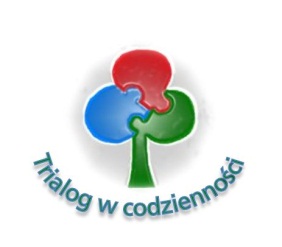 DEKLARACJAprzystąpienia w każdym czasie do Partnerstwa na rzecz pokonywania barierw pełnym uczestnictwie w życiu społecznym i gospodarczymosób chorujących psychicznie i ich rodzin.Nazwa instytucji/organizacji: ……………………………………………………………………………………………………………………………………………………………………………..…………Dane kontaktowe:……………………………….…………………………………………………….……………………………………………………………..……………………………………………………………………                                   				……………………….………Data	                                                                                                                              				 Podpis